AUTODICHIARAZIONE AI SENSI DELL’ART. 47 D.P.R. N. 445/2000Il sottoscritto COGNOME 		NOME  	CF 		residente in 	( 	)Via 		Tel  	Cell 		e-mail  	in qualità di genitoreDEL MINORECOGNOME 		NOME 	FREQUENTANTE QUESTO ISTITUTO	Classe Sezione 	_Assente dal 		al	 	Consapevole che le dichiarazioni false, la falsità negli atti e l’uso di atti falsi comportano l’applicazione delle sanzioni penali previste dall’art. 76 del D.P.R.445/2000DICHIARA SOTTO LA PROPRIA RESPONSABILITÀIn caso di assenza temporanea e breve da scuola:Che il/ proprio/a figlio/a è stata assente per motivi non collegati al proprio stato di salutein alternativadi avere sentito il [Pediatra di Famiglia / Medico di Medicina Generale] (cancellare la voce non attinente), Dott./ssa 	(cognome in stampatello) 	(nome in stampatello) il/la quale non ha ritenuto necessario sottoporre [lo/la studente/ssa ] al percorso diagnostico-terapeutico e di prevenzione per Covid- 19 come disposto da normativa nazionale e regionale.Di non essere a conoscenza d’avere avuto contatti con persone con COVID 19 o per le quali sono adottate, dalla normativa vigente d’emergenza, particolari protocollo e/o limitazioniDi non essere stato in quarantena o in isolamento, volontario o d’ufficio, negli ultimi 14 giorniChe il suddetto minore nelle 24 ore precedenti l’accesso a scuola ha goduto di ottima salute Chiedo pertanto la riammissione presso l’Istituzione scolastica..Data,	                 In fede(Firma del dichiarante)Il presente modulo sarà conservato nel rispetto della normativa sulla tutela dei dati personali, fino al termine dello stato di emergenza sanitaria.Legenda:Nel caso, di sintomatologia non riconducibile al Covid-19, il pediatra a libera scelta (o medico di medicina generale) gestirà la situazione come normalmente avviene, indicando alla famiglia le misure di cura e concordando, in base all’evoluzione del quadro clinico, e i tempi per il rientro in comunità.Dopo un’assenza superiore ai tre giorni serve il certificato medico per rientrare nelle scuole dell’infanzia, per la scuola secondaria il certificato serve dopo più di cinque giorni.Se l’assenza viene comunicata per malattia ma la durata è inferiore ai periodi previsti per il rilascio di certificazione deve essere utilizzata un’ autocertificazione dei genitoriSe le assenze vengono comunicate in via preventiva dalla famiglia alla scuola e la motivazione non è di salute, il certificato non serve.Nel caso invece di studente con infezione da Covid accertata, sarà il DDP ad attestare l’avvenuta guarigione per la riammissione a scuola dopo effettuazione di tampone richiesto dal PLS.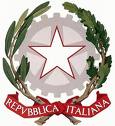 Ministero dell’Istruzione, dell’Università e della RicercaUFFICIO SCOLASTICO REGIONALE PER LA CALABRIAISTITUTO COMPRENSIVO STATALE  Via Vallone delle Pere - 88836  COTRONEI  (KR)Codice Fiscale 91021450795 - Codice Meccanografico KRIC81500PTelefono 0962/44131 - Fax 0962/1906785 – E-Mail: kric81500p@pec.istruzione.it – kric81500p@istruzione.itSito Web: www.iccotronei.edu.it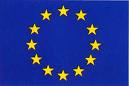 